  MINISTERUL FINANŢELOR 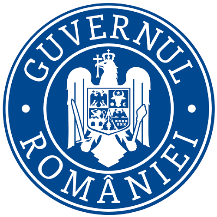 	           Nr. 390.579 /12.08.2021A N U N ŢMinisterul Finanţelor organizează examen pentru promovarea în grad profesional imediat superior celui deținut/funcție, pentru personalul contractual din cadrul aparatului propriu care îndeplinește condiţiile pentru promovareI.Organizarea examenului:Înscrierea la examen se va face până la data de 23.08.2021 ora 17.00,Proba practică/scrisă va avea loc în data de 06.09.2021, ora 10.00  la sediul Ministerului Finanțelor;3.    Rezultatul probei practice/scrise se va afișa în data de 07.09.2021;4.  Contestațiile se pot depune, la secretarul comisiei de soluționare a contestațiilor, în termen de cel mult o zi lucrătoare de la afișarea rezultatelor selecției dosarelor/ probei scrise (practice). II.În vederea înscrierii la examenul de promovare în grad profesional imediat superior celui deţinut, candidații trebuie să îndeplinească următoarele condiţii generale cumulative:să aibă cel puţin 3 ani vechime în gradul profesional al funcţiei din care promovează; să fi obţinut calificativul "foarte bine" la evaluarea performanţelor profesionale individuale cel puţin de două ori în ultimii 3 ani, în care acesta s-a aflat în activitate; 	Persoanele care ocupă funcțiile contractuale de muncitor necalificat și care obțin o diplomă de absolvire a unui curs de calificare care se dovedește a fi util pentru îndeplinirea atribuțiilor specifice unei funcții contractuale superioare, pot promova într-o funcție contractuală de muncitor calificat tr.IV, dacă la ultima evaluare a performanțelor profesionale individuale a obținul calificativul ”foarte bine”.III. Dosarul de examen conţine în mod obligatoriu:a) adeverinţa eliberată de compartimentul de resurse umane în vederea atestării vechimii în treapta profesională din care se promovează;b) copii de pe fișa de evaluare a performanţelor profesionale individuale din ultimii 3 ani de activitate;c) formularul de înscriere. Formularul de înscriere se va depune la persoana din cadrul Direcţiei generale managementul resurselor umane, responsabilă cu organizarea examenului.     Formularul de înscriere se poate descărca de pe site-ul ministerului (www.mfinante.gov.ro – Despre minister/Cariera profesională, secțiunea Concursuri MF).       Relaţii suplimentare se vor obţine la numarul de telefon 319.97.59, int.1214.BIBLIOGRAFIEpentru examenul de promovare personal contractual de execuție  din cadrul Compartimentului coordonare documente, Serviciul coordonare documente, monitorizare, prevenire și protecție, Direcția generală de servicii interne şi achiziţii publice Bibliografie:H.G. nr. 34/2009 privind organizarea şi funcţionarea Ministerului Finanţelor Publice, cu     modificările şi completările ulterioare;Legea nr. 53/2003 - Codul muncii, republicată, cu modificările şi completările ulterioare;Codul de conduită a personalului din cadrul Ministerului Finanțelor aparat propriu,     aprobat prin ordinul ministrului finanțelor nr. 798/2021;Legea nr. 544/2001 privind liberul acces la informaţiile de interes public, cu modificările     şi completările ulterioare;Legea nr. 16/1996 Legea Arhivelor Naţionale, republicată, cu modificările şi completările     ulterioare;Instrucţiuni privind activitatea de arhivă la creatorii şi deţinătorii de documente, aprobate     de conducerea Arhivelor Naţionale prin Ordinul de zi nr. 217 din 23 mai 1996;Manualul de utilizare al aplicației informatice SIDOC, versiunea 3.0.1.Tematică:Organizarea Ministerului Finanțelor;Drepturile principale ale angajatului prevăzute în Codul muncii;Contractul individual de muncă - modificarea, suspendarea și încetarea contractului de muncă;Răspunderea disciplinară;Timpul de muncă și timpul de odihnă;Conduita personalului Ministerului Finanțelor;Organizarea și asigurarea accesului la informațiile de interes public;Obligațiile creatorilor și deținătorilor de documente;Păstrarea documentelor;Gruparea documentelor în dosare în funcție de problematică și termene de păstrare stabilite în Nomenclatorul arhivistic;Inventarierea dosarelor și predarea la compartimentul de arhivă;Înregistrarea documentelor la Registratură prin aplicația informatică SIDOC.